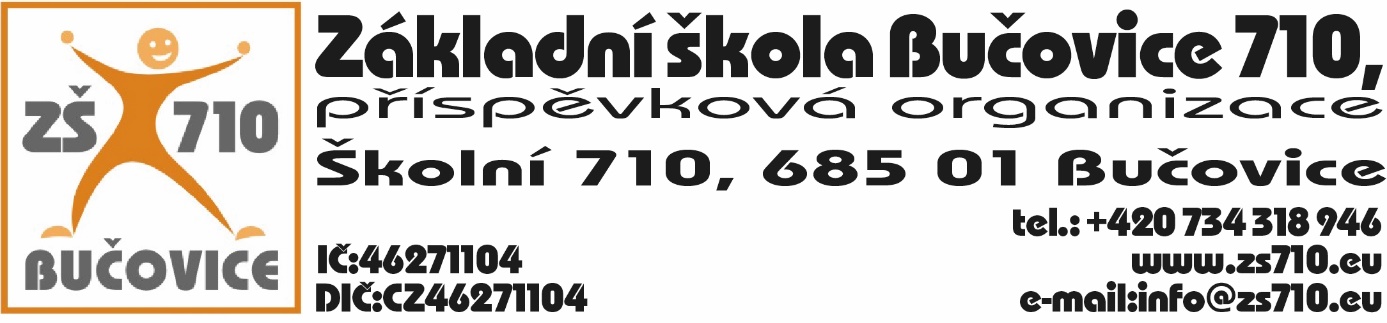 OBJEDNÁVKA:Odběratel:  Základní škola Bučovice 710, příspěvková organizace, Školní  710, 685 01Bučovice, IČ: 46271104Dodavatel: SOFTCOM GROUP, spol. s r.o., 28. Pluku 458/7, 101 00 Praha 10, IČ: 25623290, DIČ:CZ25623290Adresa dodání: Školní 710, 685 01 BučoviceDatum objednání:  11. 12. 2023Termín dodání: do 31. 12. 2023Tímto u Vás objednáváme následující:IT technika – notebooky, mobilní telefony v celkové hodnotě 195.331,- Kč s DPH. Platební podmínky: faktura, splatnost 14 dnůV Bučovicích dne 11. 12. 2023Podpis odběratele: Mgr. Aleš Navrátilředitel školyVyjádření dodavatele: Dodavatel souhlasí s podmínkami objednávky.V Bučovicích dne 11. 12. 2023Podpis dodavatele:				SOFTCOM GROUP, spol. s r.o.				